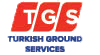 YÖNLENDİRME  MEMURU (Part Time)TGS Tanıtım: TGS, Ocak 2010 yılında THY ve Havaş ortaklığı ile kurulmuş; yolculara ve uçaklara yer hizmeti sağlayan bir şirkettir. Şu an THY başta olmak 150’den fazla havayoluna Türkiye’de İstanbul Yeni Havalimanı dâhil 9 istasyonda tüm yer hizmetlerini sağlamaktadır.Yönlendirme Memuru İş Tanımı: Yönlendirme Memuru İstanbul Havalimanı‘nda yer alan aşağıda belirtilen alanlarda yolculara yardımcı olmak ve gerekli yönlendirmeleri yapmakla yükümlüdür.DEPARTURE; Check-in Adası, Check-in Sonrası (Pasaport öncesi), Pasaport Sonrası, Knuckle Asansör Önü, Pier Başlangıcı, Pier Ortası, Bus Gate, Main Lounge Girişleri, ARRİVAL; Arrival Katı, Arrival Knuckle, İç-İç Yürüyen Merdiven, Bagaj Katı Asansörler Önü, İç-Dış Pasaport Önü, İç-Dış Yürüyen, Merdiven Sonu, Transfer Katı, Dış Lokal Pasaport, Dış-Dış Security, Dış-İç Pasaport, Yol BoyuARRIVAL-ŞUT; Bagaj Alım Alanı, Bagaj Alım Çıkışı, Çıkış HolüVardiya Saatleri: Sabah vardiyası:	05:30 - 13:30	(2 gün)Akşam vardiyası:	13:30 - 21:30	(2 gün)Gece vardiyası:	21:30 - 05:30	(2 gün)	Servis: Ulaşım servisle sağlanır. Hemen hemen her semt ve ilçeye servisimiz mevcuttur.  Yemek: Günde 1 öğün yemek şirket tarafından sağlanır. Yemekhanelerde ya da anlaşmalı restoranlarda yenilebilir.Üniforma: Şirket tarafından tedarik edilen belirli bir üniformayla hizmet verilir.Sözleşme Türü/Deneme Süresi: Maksimum 6 ay süren Belirli Süreli Sözleşme ile çalışmaya başlanır. Bunun ilk 2 ayını deneme süreci oluşturur. Resmi Tatiller: Mili ve Dini Bayramlar, Yılbaşı gibi resmi tatillerde havalimanı 7/24 açık olduğundan vardiyası denk gelen personel çalışır ve o gün için günlük ücretinin 2 katını alır.Süreç: İnsan Kaynaklarının değerlendirmesinden sonra yöneticilerimize rapor sunulur ve nihai karar yöneticilerimizden çıkar. Bütçeye bağlı olunduğundan sürecin net bir sonlanma tarihi yoktur.Seminer: Süreç olumlu sonuçlandıktan sonra 2 haftalık seminer alınır. Akabindeki sınavlardan geçerli not alındıktan sonra istenilen evraklar toplanıp işbaşı yapılır.Sağlık/GBT: GBT ile ilgili olumsuz bilgi alınması veya sağlık beyanlarıyla ilgili olarak işyeri hekimi onayı alınmaması halinde aday işe başlatılmayacaktır.İşyerleri veya İşletmeler Arası Yer Değiştirme: Personel, işverenin talebi üzerine Türkiye Cumhuriyeti sınırları dâhilinde ve haricinde işveren tarafından açılmış veya açılacak (İstanbul Yeni Havalimanı dâhil) şube, birim ve operasyona göre oluşacak geçici veya sürekli yer ve istasyonlardan herhangi birine (aynı veya eğitimi verilen farklı bir göreve verilmek suretiyle) veya esaslı bir değişiklik olmadan verilen bir göreve atanması halinde bu işyerine gidip çalışmayı ya da şirketlerden bir diğerine nakledilmesi halinde o işverende çalışmayı peşinen kabul ve taahhüt eder.	Sayın Personel Adayımız;Aşağıdaki belirtilen suçlara ilişkin tecil edilmiş, ertelenmiş ve denetimli serbestlik kararı alınmış olsa dahi aleyhine hüküm oluşmuş olanlara İstanbul Havalimanı apron giriş kartı verilmeyecektir. Ayrıca bu suçlardan mahkemesi devam edenler apron hava tarafında çalıştırılamadığından aynı kapsamdadır. Bu bağlamda belirtilen suçlara ilişkin  geçmiş veya devam eden bir mahkeme kaydınız var ise işe giriş işlemleriniz iptal edilecektir. a. 3713 Sayılı Terörle Mücadele Kanunub. Devletin Şahsiyetine Karşı Cürümlerc. 5607 sayılı Kaçakçılıkla Mücadele Kanunud. 2313 sayılı Uyuşturucu Maddelerin Murakabesi Hakkında Kanune. 4208 sayılı Kara Paranın Aklanmasının Önlenmesi Kanunuf. Türk Ceza Kanunu’nun 79. Ve 80. Maddelerinde tanımlanan Göçmen Kaçakçılığı ve İnsan Ticareti Suçları g. Hırsızlık (Elektrik Hırsızlığı hırsızlık suçunda çıkartılarak karşılıksız yararlanma kapsamına alındığından Hırsızlık olarak değerlendirilmeyecektir.)h. Türk Ceza Kanunu’nun ilgili maddelerinde tanımlanan Fuhuş ve Cinsel Dokunulmazlığa Karşı İşlenen Suçlari. İşkence Suçlarıj. 2863 Sayılı Kültür ve Tabiat Varlıklarını Koruma KanunuGİZLİLİK İLKESİ: Personel adayı, TGS’nin iş mahremiyetine riayetle yükümlü olup, her ne sebeple olursa olsun edindiği TGS’ye ait bilgi ve sırları TGS’nin izni olmadan başkasına açıklayamaz, TGS aleyhine hiçbir şekilde beyanat veremez. Aksine davranışlarda bulunması halinde başvuru sürecinin sonlandırılacağını kabul ve taahhüt eder.Bu şartları okudum ve uyacağımı taahhüt ederim.	Ad-Soyad:	Tarih:	İmza: